Освоение новых мастерских	В новых мастерских, созданных в рамках Гранта по модернизации материально-технической базы образовательных организаций в 2021 году, проходят учебные занятия. Студенты осваивают новые металлорежущие станки, на базе которых прошел VII  Региональный чемпионат по стандартам Worldskills  «Молодые профессионалы». В настоящее время руководство колледжа ведет переговоры на размещение заказов от промышленных предприятий Республики.	Заведующая РЦ	Магомедова М.М.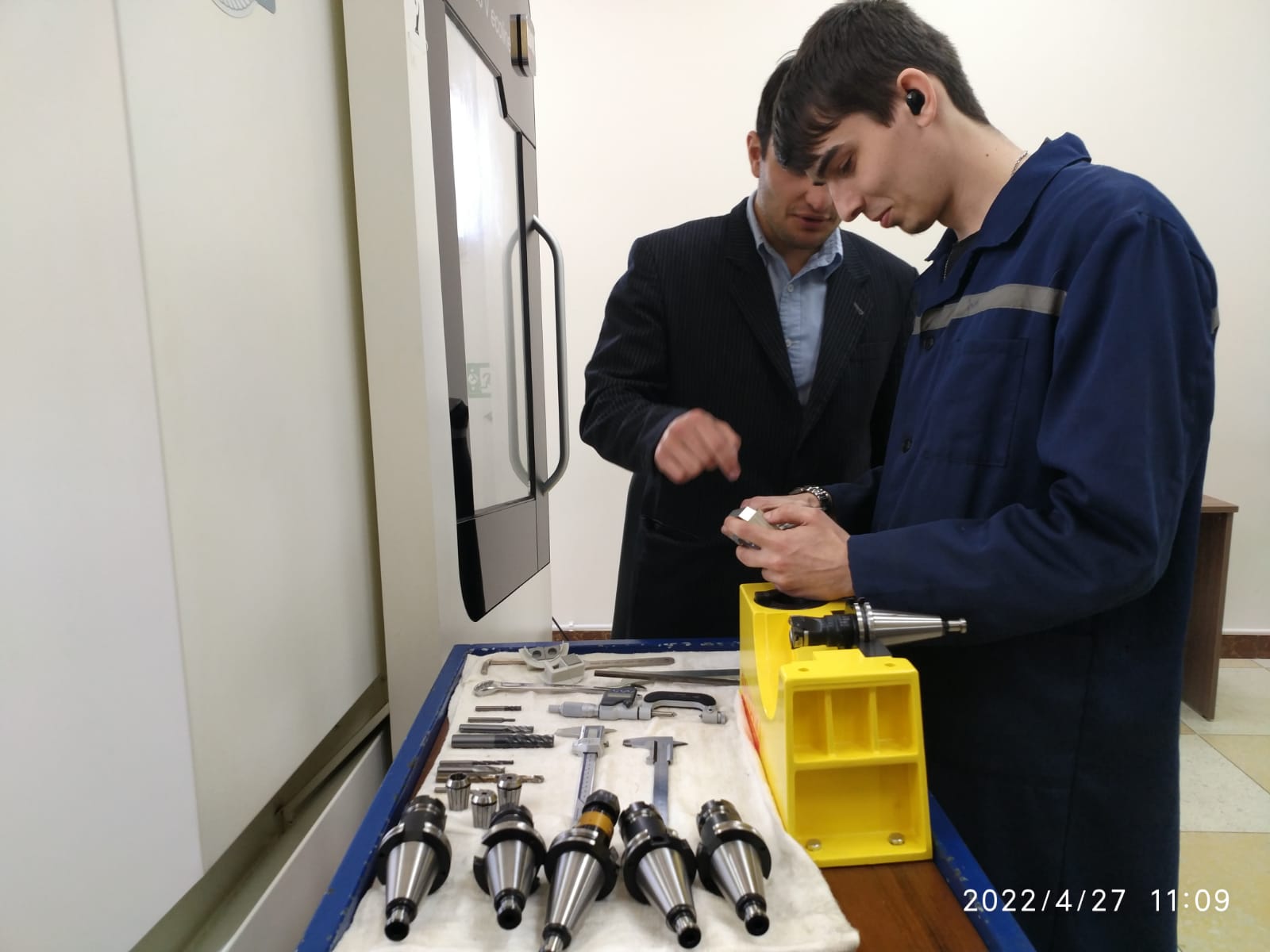 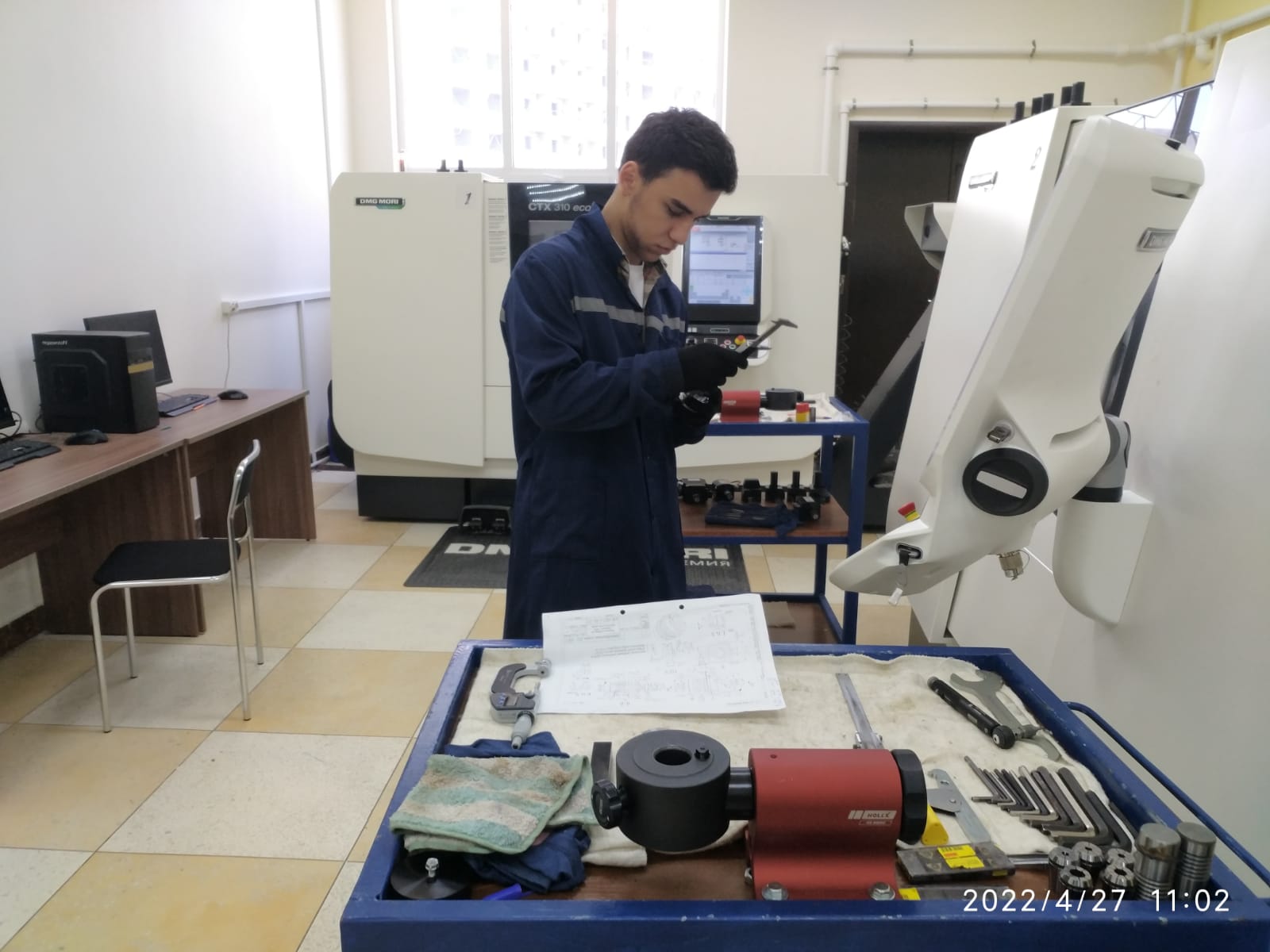 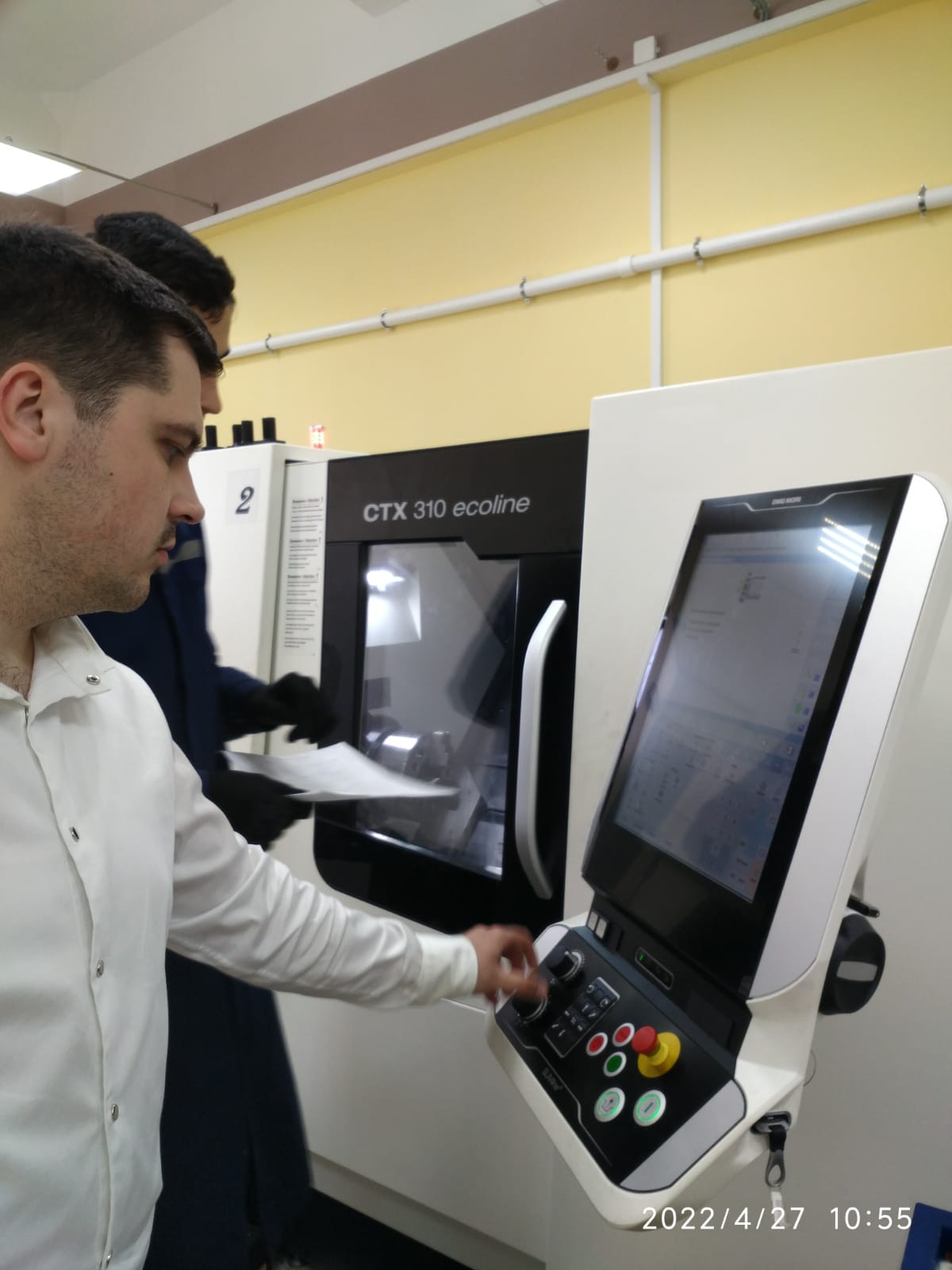 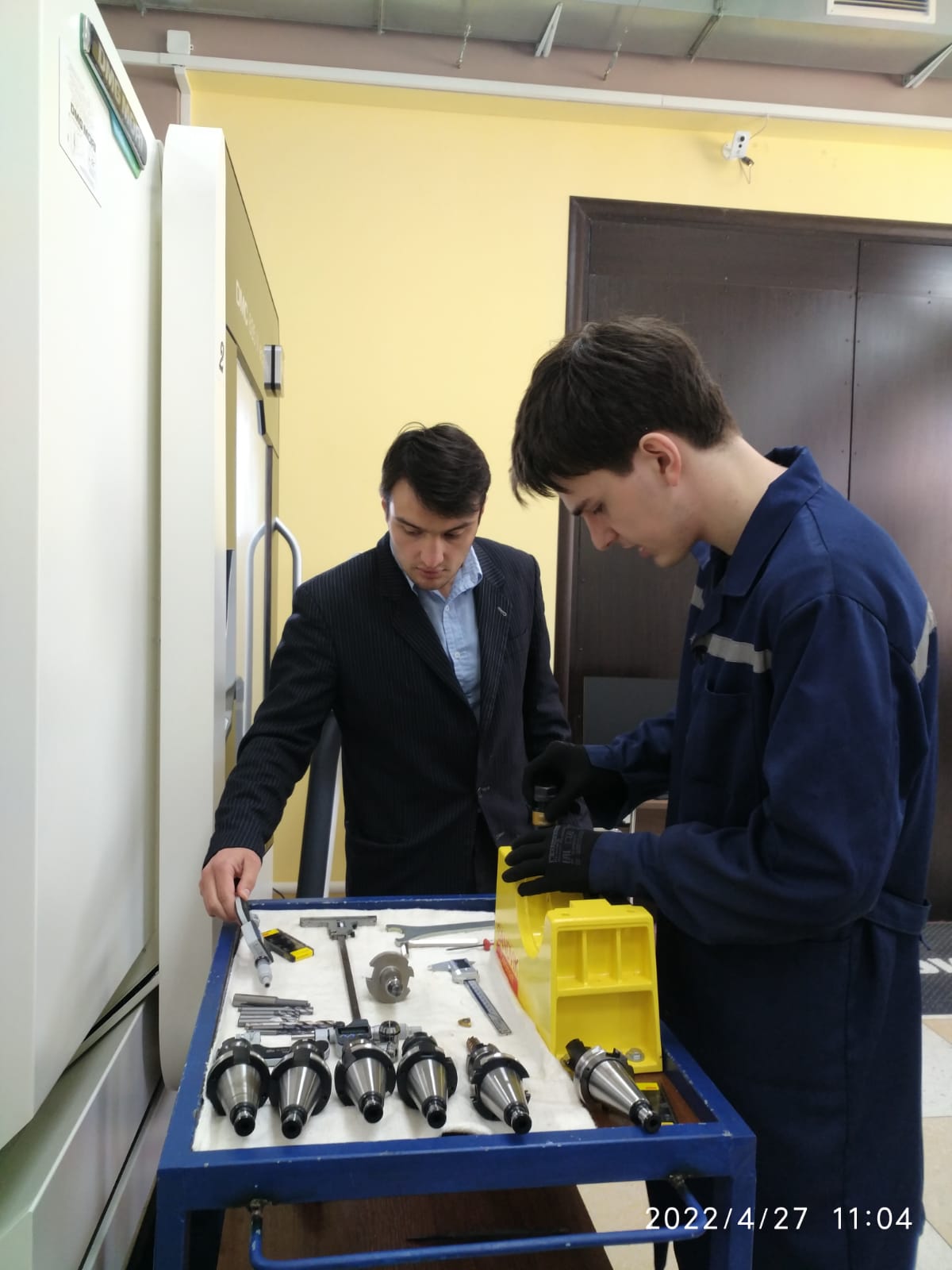 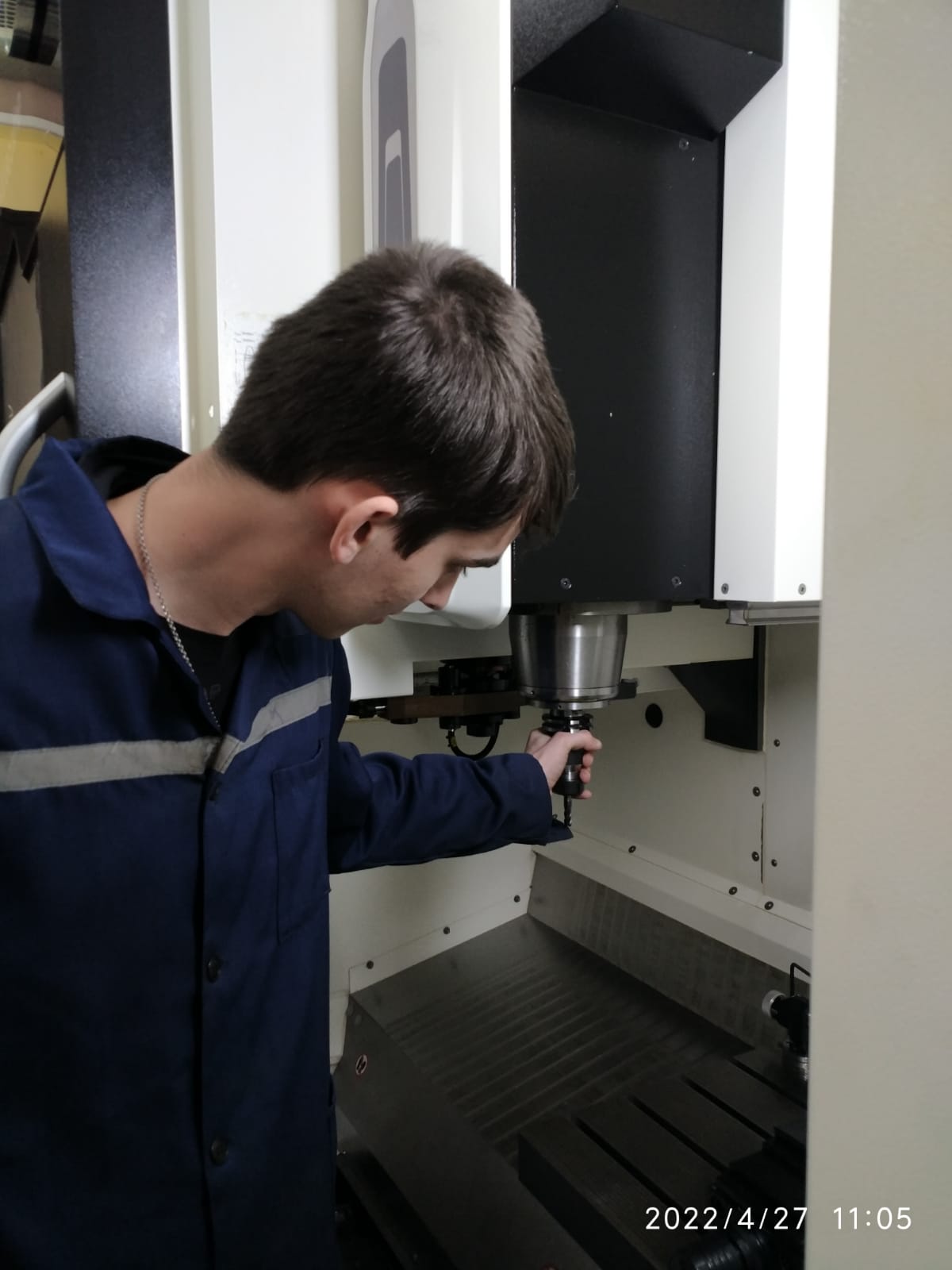 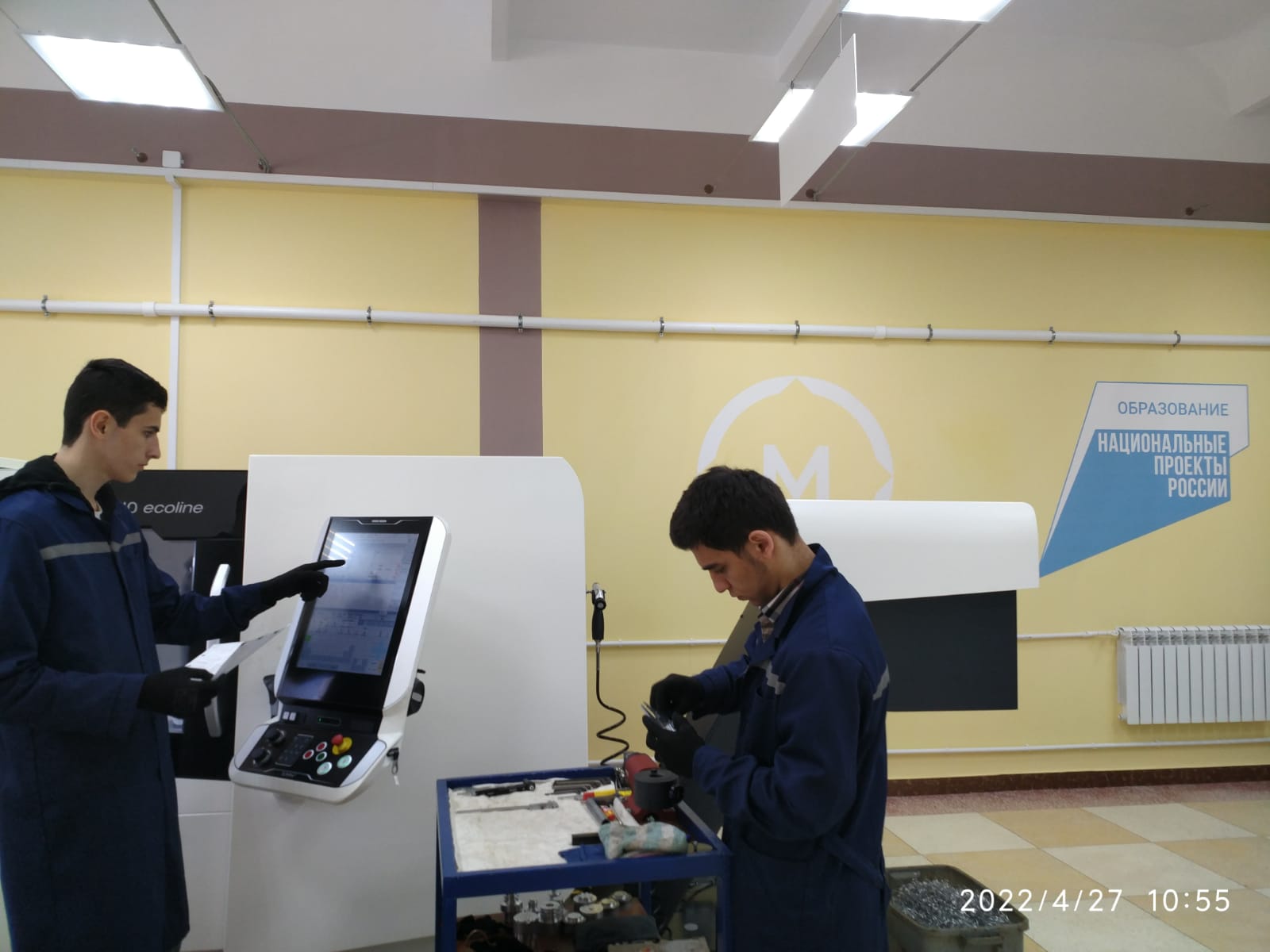 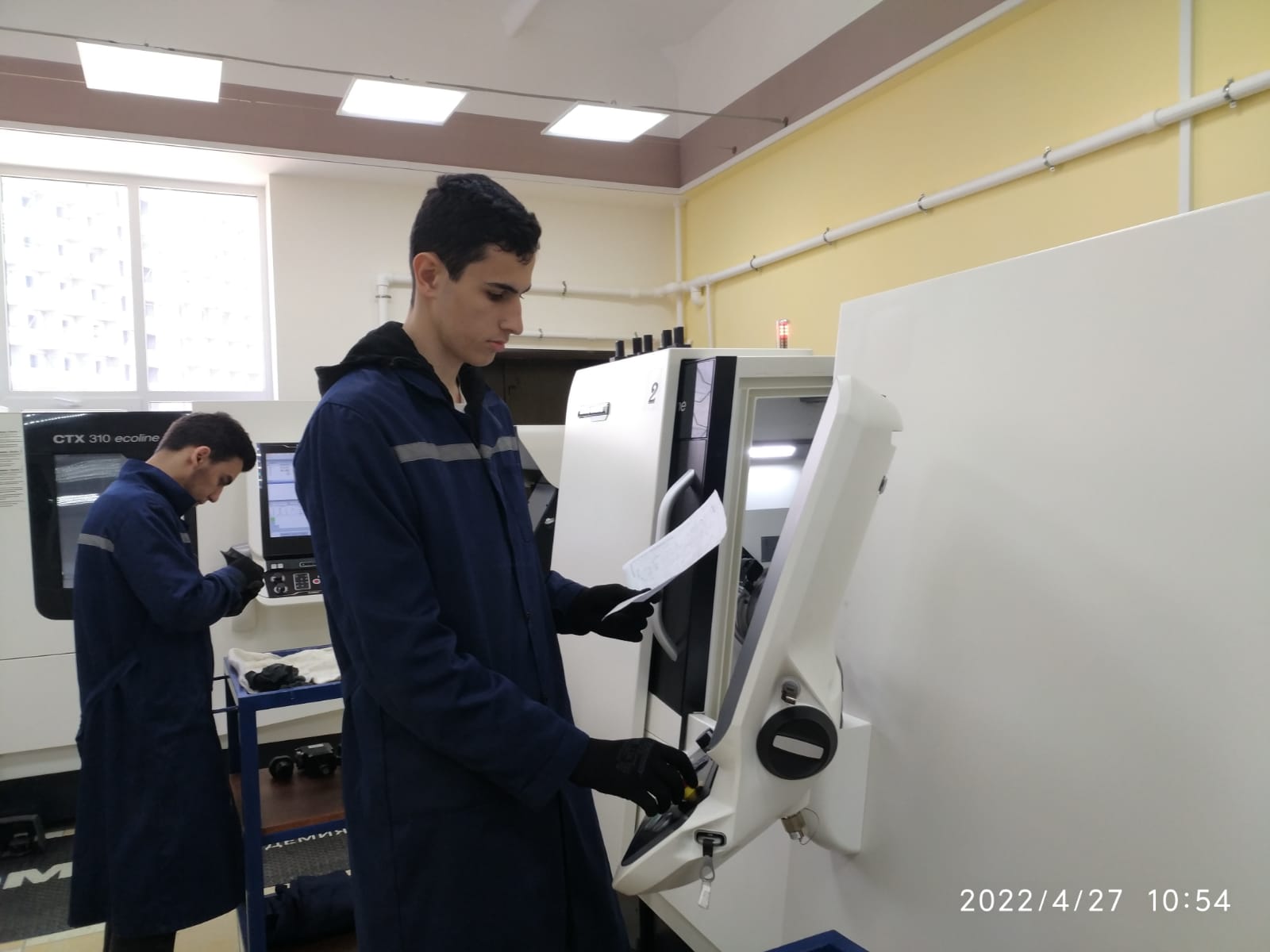 